** 선교교회에 처음 나오신 형제 자매들을 주의 사랑으로 환영합니다 **ㆍ성탄절 및 송년주일예배: 다음 주일ㆍ신년주일예배: 2023년 1월 1일 주일, 말씀받기ㆍ신년새벽기도회: 1월 2일(월)-7일(토) 7시 Teestubeㆍ예산공동의회: 오늘 예배 후 예배당ㆍ2023서리집사자원: 섬김요청 수락 금주 중으로 해주세요.ㆍ주일학교 교사(청소년부, 유초등부) 및 찬양대원으로 섬길 분들을 찾습니다.ㆍ매일성경 1,2월호 받아가세요.ㆍ청년부 가래떡 떡국떡 판매: 오늘 받아가세요.ㆍ지난 주 방문: 최준영-이지민/지윤, 재원. 채해웅 목사 가정ㆍ한국방문: 오경민          ㆍ생일축하: 김병원** 함께 기도합시다 ** 1)은혜롭고 안전한 예배드리게 하소서. 2)모이기에 힘써, 배움과 교제의 기쁨 누리게 하소서.3)코로나19를 넘어서 온전한 일상을 회복해 가게 하소서. 4)공의와 평화의 주여, 우크라이나 땅에서 전쟁이 속히 끝나게 하소서.◆말씀일기 일정◆114 운동-하루(1) 한번(1) 말씀일기 & 성경 (4)장 통독성경 300독 대행진: 205독 ◈ 예배위원 안내 ◈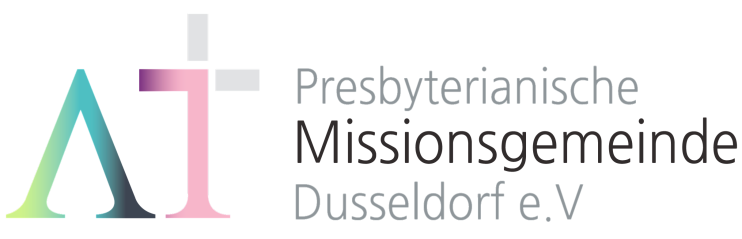      “서로 위로하라”(살전4:18) 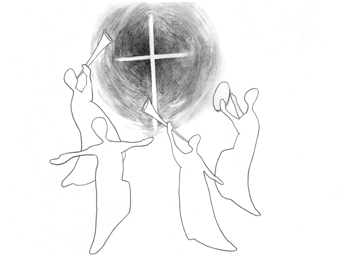 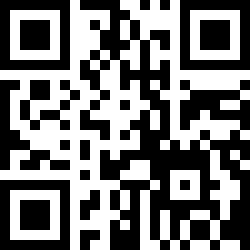 1983년 5월8일 창립     뒤셀도르프선교교회                 교회 홈페이지 duemission.de                  교회주소Alte-Landstr. 179, 40489 Düsseldorf인도: 손교훈 목사**교회 구좌**Ev. Presbyterianische Kirchengemeinde e.V. Bank: Stadtsparkasse Düsseldorf IBAN: DE61 3005 0110 1008 4019 01◀ 손교훈 목사의 말씀일기  전9장 '성경적 5복' ▶인간에겐 어렵지 않게 얻을 수 있는 복이 있다.일상 속에서 기쁨과 감사로 누리면 된다.그런데 그게 어려운 모양이다.내 눈엔 오늘 말씀 속에 5복이 들어 있다.즐거이 먹고 마시는 복(7)깔끔하면서도 분위기 있게 입고 꾸미는 복(8)사랑하는 사람과 함께 즐겁게 지내는 복(9)맡겨진 일을 즐겁게 감당하는 복(10)가난해도 지혜로 이웃을 돕는 복(15)그런데, 그 어느 것도 희한한 보상이 기다리고 있진 않다.지혜로 한 성을 구해내도, 곧 그 이름은 잊혀진다.산 개는 죽은 사자보다 훨 낫다는 걸 분명히 하고,살아 있는 날 동안, 주어진 것들을 감사함으로 받아들이고 즐거움으로 누리는 게 관건이리라.◈ 선교교회가 함께 기도하며 후원 및 협력하는 곳 ◈▶스펙트럼 다민족교회   ▶IKK Rheinland-Westfalen 담당(이광열 목사)▶'겨자씨' 모임(2세 및 2세 사역자 위해 기도 및 후원)▶NRW 평신도연합회       ▶디아코니 협력 후원▶유럽기독교교육원: 어린이 연합 캠프, 청소년 연합 캠프(JC)▶유럽밀알 장애인 선교회(이명선 총무)▶유럽코스타(청년수련회)    ▶예장 유럽선교사회 ▶’오병이어’ 선교(케냐 총게노 고아원, 이은용 선교사)▶’열두광주리’ 등 봉사사역  ▶장학 지원  ▶북한 선교 ▶선교관 기금 일/전12:1-14월/요한일서1:1-10화/요일2:1-11수/요일2:12-29 목/요일3:1-12금/요일3:13-24토/요일4:1-10일/요일4:11-2112월 18일12월 25일12월 25일1월 1일1월 8일예배기도민경웅강일구강일구한상철박종희안내위원                                   예배부                                   예배부                                   예배부                                   예배부                                   예배부헌금위원조경숙 김평님조경숙 김평님조경숙 김평님조경숙 김평님조경숙 김평님애찬위원밥상 셋밥상 넷밥상 다섯밥상 다섯밥상 여섯※입례송/Eingangslied ………………….... 왕이신 나의 하나님 ….………………………. 다함께※예배부름/Eingangsgebet ………………………………...............…………………………………인도자※찬송/Gemeindelied ……...................................... 6장…….................................................다함께※신앙고백/Glaubensbekenntnis …….………………………………………….........................다함께성시교독/Wechselwort ……………...…,….교독문118번 .……………...........................다함께찬송/Gemeindelied  …………………..……….… 99장 ……….…………..…….……..........다함께기도/Gebet  ….................…………...................................................….................................민경웅 집사찬양/Chor ………………………….…….……… 하나님 사랑 …………...…………....………서민규 집사성경봉독/Text zur Predigt ……..…….. 창세기 22:1-19 ..….……..…….….…...…..…인도자설교/Predigt  ..…..................................... 구약의 골고다 ……....................................손교훈 목사찬송/Gemeindelied............................................ 294장 ……………….……………….…….다함께봉헌/Kollekte………................................................................................................................다함께교제/Bekanntmachung…………………………………….……..…..…………...........................다함께※주기도송/Vaterunser………………………………………………….…….……………………….….다함께※축도/Segen …..………………………….………………………………………..….............................손교훈 목사※ 표는 일어섭니다.